РОССИЯ70 женщин отправились из Белгорода в Луганск в поисках мужейУилл Стюарт- Женщины из Курской области (Россия) обвинили военное руководство в том, что оно бросило их супругов.- По их словам, один из командиров "связывал солдатам руки и ноги", чтобы заставить их пойти в бой.- Одна из женщин заявила, что мужчины "прятались под трупами" своих товарищей.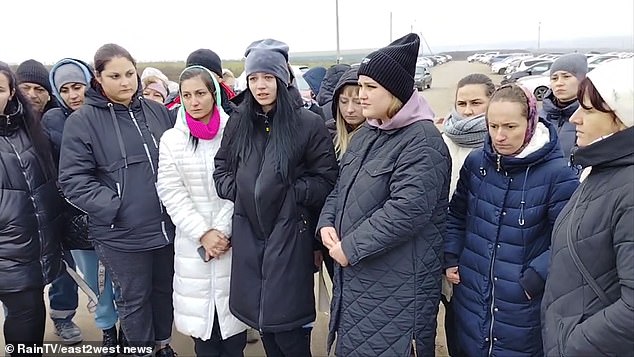 Женщины из Курской области обвиняют военное руководство в том, что оно бросило их мужей после того, как из группы в 200 человек выжило "только около 30 человек".Daily Mail (12.11.2022) - https://bit.ly/3UBlAuI - порядка 70 женщин отправились пешком из Белгорода в оккупированную Луганскую область в поисках своих мужей после "резни", в которой обвинили некомпетентных старших офицеров.Некоторые из женщин дошли до солдат, которые отступая с передовой, столкнулись с командирами, которые до сих пор отказываются разрешить им покинуть зону боевых действий.Женщины из Курской области шли пешком и ехали на попутках, некоторые добирались целую неделю, чтобы обвинить военных начальников в том, что они бросили их мужей после того, как из группы в 200 человек "в живых осталось только около 30 человек".“Мы их не оставим", - говорит женщина офицеру в Старобельске.“Мы вам больше не доверяем".Сообщается, что не все мужчины смогли выбраться из зоны поражения; некоторые прячутся в заброшенных домах в Голубовке.Женщины подали жалобу в военную прокуратуру на то, что один из командиров по имени Самвел Юрьевич "связывал солдатам руки и ноги, приставлял оружие к голове, заставляя идти в бой, называя их трусами".Они также рассказали, что бойцов обстреливала их собственная артиллерия.На встрече с женами один из офицеров сказал мужчинам и присутствующим женщинам: “Еще раз повторяю, что у меня есть приказ доставить [вас] в сборный пункт, где с вами будут разговаривать”.Телеканал "Дождь" сообщил, что командир батальона "заставил  снова вернутся в бой тех, кто вернулся из-под обстрела".Женщины жаловались в военную прокуратуру, но там им сказали, что их мужей не вывезут.Одна из жен по имени Анна сказала, что мужчины "прятались под трупами [товарищей], чтобы их не нашли".Там было много раненых, они шли через лес, несли раненных".Ранее непокорных женщин видели идущими к линии фронта.Одна из жен, Светлана Горбатенко, которая беременна, сказала: "У нас очень плохая погода. Мы уже замерзли, туман, но мы будем двигаться, мы не сдадимся".Мужчины выжили после печально известного боя под Макеевкой, где, как считается, погибло около 500 человек.Комментарий HRWFПротесты матерей российских солдат во время войны России в Афганистане способствовали выводу российской армии, а через несколько лет Советский Союз распался. Нынешнее протестное движение жен и матерей, преодолевших более 400 км от Белгорода (Россия) до Луганска (оккупированные территории Украины), заслуживает  особого внимания.Эта новость впервые была опубликована российским телеканалом "Дождь", находящимся после его запрета в изгнании.Телеканал "Дождь" - это русскоязычный независимый телеканал. Он был запущен в 2010 году в России, а с 2022 года базируется в Латвии. В центре внимания телеканала - новости, дискуссии, культура, политика, бизнес-репортажи и документальные фильмы, большинство передач транслируются в прямом эфире. Телеканал "Дождь" принадлежит журналистке Наталье Синдеевой. В марте 2022 года правительство России заблокировало доступ к телеканалу "Дождь" в ответ на его освещение российского вторжения в Украину в 2022 году. Канал возобновил вещание из студии в Риге, Латвия, 18 июля 2022 года. См. подробнее в Википедии на английском (https://en.wikipedia.org/wiki/TV_Rain) или русском (https://ru.wikipedia.org/wiki/Дождь_(телеканал)) языках.  RUSSIA

70 women travelling from Belgorod to Luhansk to find husbandsBy Will StewartThe women from Kursk region (Russia) accused army chiefs of abandoning their spousesThey said a commander had 'tied solders' hands and feet' and forced them into battleOne wife said the men had been 'hiding under the corpses' of their comradesThe women from Kursk region accuse army chiefs of abandoning their husbands after 'only around 30 men survived' from one group of 200 menDaily Mail (12.11.2022) - https://bit.ly/3UBlAuI - Up to 70 women set off on foot from Belgorod to occupied Luhansk region in search of their spouses following a 'massacre' blamed on inept senior officers.Some of the wives reached the men - who have pulled back from the frontline - and confronted commanders who have so far refused to permit them to leave the war zone.The women from Kursk region walked and hitched lifts, some travelling for a week, to accuse army chiefs of abandoning their husbands after 'only around 30 men survived' from one group of 200 men.'We won't leave them,' a woman is heard telling an officer in Starobelsk.'We don't trust you anymore.'Not all the men made it out of the killing zone, with some hiding in abandoned houses in Golubovka, it was reported.The women have complained to military prosecutors at how one commander named Samvel Yurievich 'tied the soldiers' hands and feet, and put weapons to their heads, forcing them to go into battle, calling them cowards'.They also said that the men were fired on by their own artillery.At the reunion with the wives, an officer is heard telling the men with the women present: 'I'm saying one more time, I have an order to deliver [you] to an assembly point where you will be talked to.TV Rain reported that the battalion commander 'forced those who returned from the shelling to go back into battle'.'The women complained to the military prosecutor's office, but they were told there that their husbands would not be taken out.'One wife called Anna said the men had been 'hiding under the corpses [of comrades] so they wouldn't be found.'There were a lot of wounded people there, they walked through the forest, carrying the wounded'.Earlier the defiant women had been seen walking towards the frontline.One wife, Svetlana Gorbatenko, who is pregnant, said: 'We have very bad weather.'We are already frozen, and with fog, but we will move, we will not give up.'The men are survivors from a notorious fight at Makiivka where up to 500 perished, it is believed.HRWF CommentThe protests of mothers of Russian soldiers during Russia’s war in Afghanistan contributed to the withdrawal of Russia’s army and a few years later the Soviet Union collapsed. The current protest movement of wives and mothers who travelled for over 400 km from Belgorod (Russia) to Luhansk (Ukraine’s occupied territories) is worth being highlighted.The news was first published by the Russian TV Dozhd (Rain) in exile since it was banned.TV Rain is a Russian-language independent television channel. It was launched in 2010 in Russia, and since 2022 it has been based in Latvia. It focuses on news, discussions, culture, politics, business reports, and documentaries, with most shows broadcast live. TV Rain is owned by journalist Natalya Sindeyeva. In March 2022, the Russian government blocked access to TV Rain in response to its coverage of the 2022 Russian invasion of Ukraine. The channel relaunched from studios in Riga, Latvia, on 18 July 2022. See more on Wikipedia in English (https://en.wikipedia.org/wiki/TV_Rain) or in Russian (https://ru.wikipedia.org/wiki/Дождь_(телеканал)  